ЈАВНО ПРЕДУЗЕЋЕ „ЕЛЕКТРОПРИВРЕДА СРБИЈЕ“ БЕОГРАДЕЛЕКТРОПРИВРЕДА СРБИЈЕ ЈП  БЕОГРАД-ОГРАНАК ТЕНТУлица: Богољуба Урошевића- Црног  број 44.Место:ОбреновацБрој: 105-Е.03.01- 23524/ 2-201921.01.2019.На основу члана 54. и 63. Закона о јавним набавкама („Службeни глaсник РС", бр. 124/12, 14/15 и 68/15), Комисија за јавну набавку броj 2038/2018(3000/0406/2018) за набавку добара:               „ Релејна и склопна техника ТЕНТ “, на захтев заинтересованог лица, даје ДОДАТНЕ ИНФОРМАЦИЈЕ ИЛИ ПОЈАШЊЕЊАУ ВЕЗИ СА ПРИПРЕМАЊЕМ ПОНУДЕБр. 2.Пет и више дана пре истека рока предвиђеног за подношење понуда, заинтересовано лице је у писаном облику од наручиоца тражило додатне информације односно појашњења а Наручилац у року од три дана од дана пријема захтева објављује на Порталу јавних набавки и интернет страници Наручиоца,  следеће информације, односно појашњења:ПИТАЊЕ 1: Постовани, Молим Вас за додатне информације за ЈН 3000/0406/2018 (2038/2018):ТЕНТ А:Позиција 17: Помоцни контакти LA1 DN31 -Ознака коју сте навели LA1 DN31 је неисправна ознака. Исправна ознака је LADN31. Молим Вас за проверу.Позиција 18: Контактор LC1 К161D 220 V 50HzОзнака коју сте навели није исправна. Шта представља карактер  "D" у ознаци?Да ли контактор треба да има 1NOи NC контакт?Позиција 21: Контактор  LC1 D95 1NC+1NO -Који је напон шпулне?у техничком захтеву није дефинисано.ТЕНТ Б:Позиција 73: Фото релеј са фото целијомДа ли је потребно да фото релеј име сензор? Колико NO и колико NC контаката треба да има?Да ли Вам одговара понудјени релеј SRSD1NO(167375)?https://datasheet.eaton.com/datasheet.php?model=167375ТЕ МОРАВА:Позиција 126: Тајмер за 220 VAC механички-Да ли је тразени тајмер дневни или недељни?Навести напонски ниво на коме це радити .    Позиција 140: Гребенаста преклопка 7LA-GOTTAK 7+0Потребно је навести тип и модел шпорета за који Вам је потребан прекидач или ако мозете доставити фотографију самог прекидача на којој се могу јасно видети ознаке.ОДГОВОР 1: ТЕНТ А:Позиција 17: Ознака LA1-DN31 није неисправна, то је некадашња ознака ТELEMECANIQUE. Претпостављам да је блок помоћних контаката са ознаком LADN31 одговарајући са блоком ове раније ознаке. У том случају, могу се испоручити помоћни контакти ознаке  LADN31.Позиција 18: Поткрала се штампарска грешка, карактер „D“ је вишак. Контактор треба да има 1NO контакт.Позиција 21: Напон шпулне је 220 V, 50 Hz.ТЕНТ Б:Позиција 73: Фото релеј са фото целијомФото реле са сондом техноелектро FR-3 или одговарајућиТЕ МОРАВА:Позиција 126: Тајмер за 220 VAC механички - Тражени тајмер је дневни,а напонски ниво је до 230 VAC. Позиција 140: Гребенаста преклопка 7LA-GOTTAK 7+0 – фотографије прекидача су у прилогу.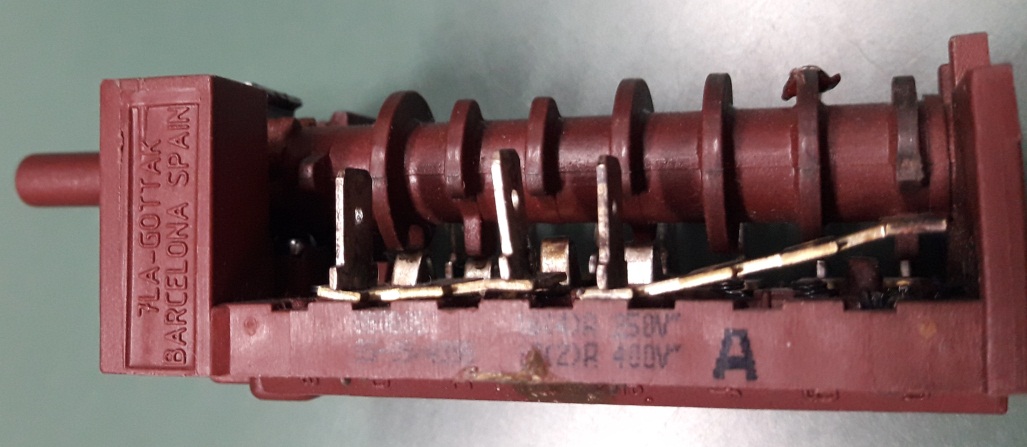 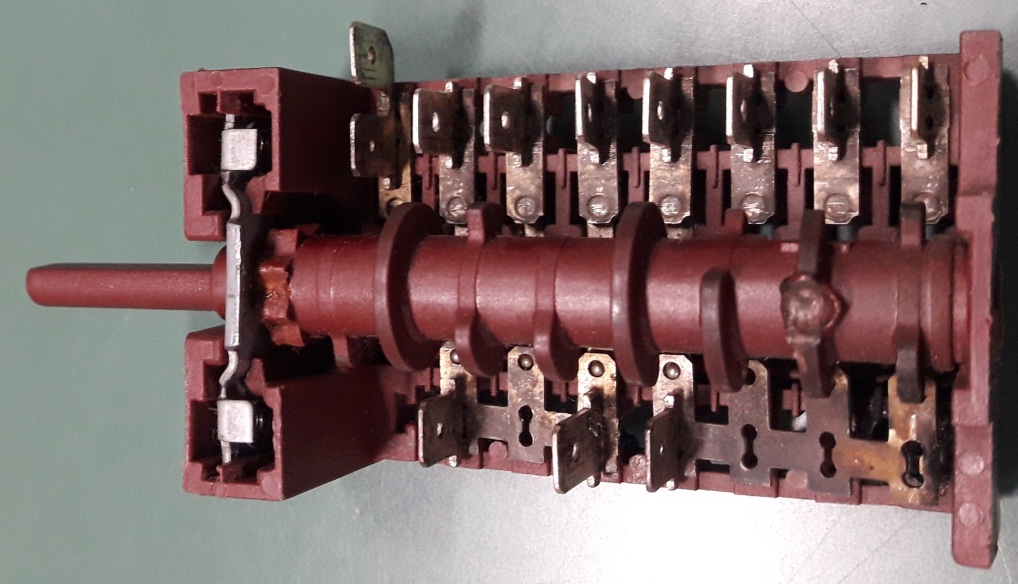 У складу са наведеним појашњењима Комисија ће израдити измене и допуне конкурсне документације и исте објавити на Порталу јавних набавки и интернет страници Наручиоца.                                                                                                   КОМИСИЈА